Name of Journal: World Journal of GastroenterologyManuscript NO: 91166Manuscript Type: EDITORIALWomen health and microbiota: Different aspects of well-beingNannini G et al. Women health and microbiotaGiulia Nannini, Amedeo AmedeiGiulia Nannini, Amedeo Amedei, Department of Experimental and Clinical Medicine, University of Florence, Florence 50134, ItalyAmedeo Amedei, Network of Immunity in Infection, Malignancy and Autoimmunity (NIIMA), Universal Scientific Education and Research Network (USERN), Florence 50134, ItalyAuthor contributions: Nannini G and Amedei A designed the overall concept and outline of the manuscript; Nannini G and Amedei A contributed to the writing, and editing the manuscript; Nannini G reviewed the literature; Amedei A supervised and revised the manuscript; both authors have read and approve the final manuscript.Corresponding author: Amedeo Amedei, MSc, Full Professor, Department of Experimental and Clinical Medicine, University of Florence, 3 Largo Brambilla, Florence 50134, Italy. amedeo.amedei@unifi.itReceived: December 23, 2023Revised: January 22, 2024Accepted: February 25, 2024Published online: March 14, 2024AbstractIn this editorial, we comment on the article by Marano et al recently published in the World Journal of Gastroenterology 2023; 29 (45): 5945-5952. We focus on the role of gut microbiota (GM) in women’s health, highlighting the need to thoroughly comprehend the sex differences in microbiota. Together, the host and GM support the host’s health. The microbiota components consist of viruses, bacteria, fungi, and archaea. This complex is an essential part of the host and is involved in neurological development, metabolic control, immune system dynamics, and host dynamic homeostasis. It has been shown that differences in the GM of males and females can contribute to chronic diseases, such as gastrointestinal, metabolic, neurological, cardiovascular, and respiratory illnesses. These differences can also result in some sex-specific changes in immunity. Every day, research on GM reveals new and more expansive frontiers, offering a wealth of innovative opportunities for preventive and precision medicine.Key Words: Gut microbiota; Women; Immune system; Well-being; Hormones; Sex-differences©The Author(s) 2024. Published by Baishideng Publishing Group Inc. All rights reserved. Citation: Nannini G, Amedei A. Women health and microbiota: Different aspects of well-being. World J Gastroenterol 2024; 30(10): 1287-1290URL: https://www.wjgnet.com/1007-9327/full/v30/i10/1287.htmDOI: https://dx.doi.org/10.3748/wjg.v30.i10.1287Core Tip: The intestinal microbiota, comprising viruses, bacteria, fungi, and archaea, plays a crucial role in neurological development, metabolic control, immune system dynamics, and overall host homeostasis. Differences in gut microbiota between males and females are suggested to contribute to various chronic diseases, including gastrointestinal, metabolic, neurological, cardiovascular, and respiratory illnesses, as well as sex-specific changes in immunity. The editorial highlights the ongoing research in the field, revealing new opportunities for innovative approaches in preventive and precision medicine.INTRODUCTIONThe human body is home to symbiotic bacteria in a variety of sites that support a healthy organism’s function. In detail, the gut contains trillions of microorganisms that make up the highly complex and diverse gut microbial kingdom. These microorganisms include bacteria, fungus, viruses, and archaea[1]. As a vital host component, this complex plays a key role in immune system maintenance and dynamics, metabolic regulation, host dynamic homeostasis, and neurological development[2].The human body and its native microbiota have a strict symbiotic relationship that begins at birth. This interaction is essential to preserving general health and wellbeing. The microbiota is involved in the regulation of metabolic, endocrine, and immune processes and in influencing drug metabolism and absorption[3]. Progesterone, estrogen, and testosterone are examples of sex hormones that have a variety of physiological functions in reproduction, differentiation, cell division, apoptosis, inflammation, metabolism, homeostasis, and brain function. In addition, the sex hormones play a part in communication between microorganisms and their hosts[4]. In essence, hormones generated by commensal bacteria can influence human behavior, immunity, and metabolism through their interactions with microorganisms[5].In this editorial we comment on the article published by Marano et al[6] in the recent issue of the World Journal of Gastroenterology 2023. Specifically, the article focused on the emerging role of gut microbiota (GM) in the different women phases of life. Studies on animals have shown that the mother’s microbiota during pregnancy affects the development of the fetal brain and the behavior of the postnatal period[7,8]. Predominant opinion holds that the mother’s GM, given to the child at birth, regulates the offspring’s gut-brain axis, which is developed postnatally and is based on the concept of a sterile womb[9]. However, increasingly a small number of specific bacteria are being discovered in fetuses that could be considered transitional species facilitating the development of an adequate microbiota after birth[10].Anyway, the human microbial colonization process starts, in part, at birth and lasts for around three years, during which time it develops and changes in species abundance until the microbiota resembles that of an adult. The diversity and richness of gut bacteria continue to react quickly to dietary changes in infants during the first year of life and the introduction of solid foods modifies the gut bacteria’s metabolic activity[11]. Sex-dependent differences in the gut microbiome have been reported and the overall composition of the gut microbiomes of men and women is notably different[12,13]. It is well known that differences in the GM of males and females can drive chronic diseases, ranging from gastrointestinal inflammatory and metabolic conditions to neurological, cardiovascular, and respiratory illnesses. These differences can also result in some sex-specific changes in immunity.Sexes inequalities are becoming more and more relevant in the pathophysiology, epidemiology, and treatment of many diseases, particularly non-communicable diseases[14]. Nonetheless, despite the fact that women make up over half of the population, there has been documented disparity in how the sexes are presented in health research[15]. Although the appropriate definition of a healthy gut microbiome is still unknown, a number of diseases have been linked to gut microbial dysbiosis and the female GM is a subject that deserves further research.Studies on both animals and humans revealed sex-related changes in GM, albeit the results are contrasting[16-18]. In detail, animals’ models, primarily mice, have unequivocally demonstrated sex-specific variations in GM composition. Recently Stapleton et al[19] described the variations in sex-related weight gain, plasma lipid profiles, composition of the faecal microbiota, and levels of faecal short chain fatty acids. When given the same high-fat diet, they observed that male mice acquired significantly more weight than female mice. Nevertheless, after receiving antibiotics to deplete the microbiota, sex differences remained.However, the principal component analysis in a study conducted in 2005 on 91 northern Europeans subjects from France, Denmark, Germany, the Netherlands, and the United Kingdom using fluorescent in situ hybridization with 18 phylogenetic probes, revealed no significant differences in the colonic microbiota between the sexes[20]. Whereas, an additional research, published in 2006 and including four centres in France, Germany, Italy, and Sweden, found that males showed higher amounts of the Bacteroides-Prevotella group[18].In 2014, researchers who analyzed a 16S rRNA gene sequence data set from the Human Microbiome Project Consortium, simply reported that sex was associated with the community types identified in the stool. In detail, males were three times more likely to have community type D, with fewer Bacteroides and higher Prevotella[3]. A very recent Japanese study[21] examined sex-related differences and potential causes, analyzing and comparing the GM compositions of males and females throughout a broad age range. The authors did not observed difference between GM relative abundances or alpha diversities between men and women at any age. However, they showed that the GM heterogeneity among women in their 20s was greater than in men.CONCLUSIONIn this scenario, the manuscript of Marano et al[6] appears very interesting since gave us lots food for thought to deeply understand the relationship between women microbiota composition and not only physical but also psychological well-being. Finally, considering the relevance of the microbiota differences in sexes and the linked-consequences such as immune and metabolic disorders, we think that it could be useful deeply analyze the microbiota functional activities, focusing on metabolites such as short-chain fatty acids, amino acids, and lipids, to improve the diagnosis of some diseases and suggest new therapeutic approaches shaping the microbiota composition and function.REFERENCES1 Sender R, Fuchs S, Milo R. Revised Estimates for the Number of Human and Bacteria Cells in the Body. PLoS Biol 2016; 14: e1002533 [PMID: 27541692 DOI: 10.1371/journal.pbio.1002533]2 Erny D, Hrabě de Angelis AL, Jaitin D, Wieghofer P, Staszewski O, David E, Keren-Shaul H, Mahlakoiv T, Jakobshagen K, Buch T, Schwierzeck V, Utermöhlen O, Chun E, Garrett WS, McCoy KD, Diefenbach A, Staeheli P, Stecher B, Amit I, Prinz M. Host microbiota constantly control maturation and function of microglia in the CNS. Nat Neurosci 2015; 18: 965-977 [PMID: 26030851 DOI: 10.1038/nn.4030]3 Ding T, Schloss PD. Dynamics and associations of microbial community types across the human body. Nature 2014; 509: 357-360 [PMID: 24739969 DOI: 10.1038/nature13178]4 Edwards DP. Regulation of signal transduction pathways by estrogen and progesterone. Annu Rev Physiol 2005; 67: 335-376 [PMID: 15709962 DOI: 10.1146/annurev.physiol.67.040403.120151]5 Martinelli S, Nannini G, Cianchi F, Staderini F, Coratti F, Amedei A. Microbiota Transplant and Gynecological Disorders: The Bridge between Present and Future Treatments. Microorganisms 2023; 11 [PMID: 37894065 DOI: 10.3390/microorganisms11102407]6 Marano G, Traversi G, Gaetani E, Gasbarrini A, Mazza M. Gut microbiota in women: The secret of psychological and physical well-being. World J Gastroenterol 2023; 29: 5945-5952 [PMID: 38131001 DOI: 10.3748/wjg.v29.i45.5945]7 Buffington SA, Di Prisco GV, Auchtung TA, Ajami NJ, Petrosino JF, Costa-Mattioli M. Microbial Reconstitution Reverses Maternal Diet-Induced Social and Synaptic Deficits in Offspring. Cell 2016; 165: 1762-1775 [PMID: 27315483 DOI: 10.1016/j.cell.2016.06.001]8 Kim S, Kim H, Yim YS, Ha S, Atarashi K, Tan TG, Longman RS, Honda K, Littman DR, Choi GB, Huh JR. Maternal gut bacteria promote neurodevelopmental abnormalities in mouse offspring. Nature 2017; 549: 528-532 [PMID: 28902840 DOI: 10.1038/nature23910]9 Escherich T. The intestinal bacteria of the neonate and breast-fed infant. 1885. Rev Infect Dis 1989; 11: 352-356 [PMID: 2649968 DOI: 10.1093/clinids/11.2.352]10 Nyangahu DD, Jaspan HB. Influence of maternal microbiota during pregnancy on infant immunity. Clin Exp Immunol 2019; 198: 47-56 [PMID: 31121057 DOI: 10.1111/cei.13331]11 Bäckhed F, Roswall J, Peng Y, Feng Q, Jia H, Kovatcheva-Datchary P, Li Y, Xia Y, Xie H, Zhong H, Khan MT, Zhang J, Li J, Xiao L, Al-Aama J, Zhang D, Lee YS, Kotowska D, Colding C, Tremaroli V, Yin Y, Bergman S, Xu X, Madsen L, Kristiansen K, Dahlgren J, Wang J. Dynamics and Stabilization of the Human Gut Microbiome during the First Year of Life. Cell Host Microbe 2015; 17: 690-703 [PMID: 25974306 DOI: 10.1016/j.chom.2015.04.004]12 Pugh JN, Lydon KM, O’Donovan CM, O’Sullivan O, Madigan SM. More than a gut feeling: What is the role of the gastrointestinal tract in female athlete health? Eur J Sport Sci 2022; 22: 755-764 [PMID: 33944684 DOI: 10.1080/17461391.2021.1921853]13 Dominianni C, Sinha R, Goedert JJ, Pei Z, Yang L, Hayes RB, Ahn J. Sex, body mass index, and dietary fiber intake influence the human gut microbiome. PLoS One 2015; 10: e0124599 [PMID: 25874569 DOI: 10.1371/journal.pone.0124599]14 Kautzky-Willer A, Harreiter J, Pacini G. Sex and Gender Differences in Risk, Pathophysiology and Complications of Type 2 Diabetes Mellitus. Endocr Rev 2016; 37: 278-316 [PMID: 27159875 DOI: 10.1210/er.2015-1137]15 Friedson-Ridenour S, Dutcher TV, Calderon C, Brown LD, Olsen CW. Gender Analysis for One Health: Theoretical Perspectives and Recommendations for Practice. Ecohealth 2019; 16: 306-316 [PMID: 31016438 DOI: 10.1007/s10393-019-01410-w]16 Yurkovetskiy L, Burrows M, Khan AA, Graham L, Volchkov P, Becker L, Antonopoulos D, Umesaki Y, Chervonsky AV. Gender bias in autoimmunity is influenced by microbiota. Immunity 2013; 39: 400-412 [PMID: 23973225 DOI: 10.1016/j.immuni.2013.08.013]17 Org E, Mehrabian M, Parks BW, Shipkova P, Liu X, Drake TA, Lusis AJ. Sex differences and hormonal effects on gut microbiota composition in mice. Gut Microbes 2016; 7: 313-322 [PMID: 27355107 DOI: 10.1080/19490976.2016.1203502]18 Mueller S, Saunier K, Hanisch C, Norin E, Alm L, Midtvedt T, Cresci A, Silvi S, Orpianesi C, Verdenelli MC, Clavel T, Koebnick C, Zunft HJ, Doré J, Blaut M. Differences in fecal microbiota in different European study populations in relation to age, gender, and country: a cross-sectional study. Appl Environ Microbiol 2006; 72: 1027-1033 [PMID: 16461645 DOI: 10.1128/AEM.72.2.1027-1033.2006]19 Stapleton S, Welch G, DiBerardo L, Freeman LR. Sex differences in a mouse model of diet-induced obesity: the role of the gut microbiome. Biol Sex Differ 2024; 15: 5 [PMID: 38200579 DOI: 10.1186/s13293-023-00580-1]20 Lay C, Rigottier-Gois L, Holmstrøm K, Rajilic M, Vaughan EE, de Vos WM, Collins MD, Thiel R, Namsolleck P, Blaut M, Doré J. Colonic microbiota signatures across five northern European countries. Appl Environ Microbiol 2005; 71: 4153-4155 [PMID: 16000838 DOI: 10.1128/AEM.71.7.4153-4155.2005]21 LE TM, Nguyen HDT, Lee OE, Lee D, Choi Y, Chong GO, Cho J, Park NJ, Han HS, Seo I. Heterogeneity of gut microbiome compositions in the third decade of life in Japanese women: insights from a comparative analysis. Biosci Microbiota Food Health 2024; 43: 73-80 [PMID: 38188664 DOI: 10.12938/bmfh.2023-043]FootnotesConflict-of-interest statement: The authors declare no conflict of interest to disclose.Open-Access: This article is an open-access article that was selected by an in-house editor and fully peer-reviewed by external reviewers. It is distributed in accordance with the Creative Commons Attribution NonCommercial (CC BY-NC 4.0) license, which permits others to distribute, remix, adapt, build upon this work non-commercially, and license their derivative works on different terms, provided the original work is properly cited and the use is non-commercial. See: https://creativecommons.org/Licenses/by-nc/4.0/Provenance and peer review: Invited article; Externally peer reviewed.Peer-review model: Single blindPeer-review started: December 23, 2023First decision: January 9, 2024Article in press: February 25, 2024Specialty type: Gastroenterology and hepatologyCountry/Territory of origin: ItalyPeer-review report’s scientific quality classificationGrade A (Excellent): 0Grade B (Very good): 0Grade C (Good): CGrade D (Fair): 0Grade E (Poor): 0P-Reviewer: Nooripour R, Iran S-Editor: Chen YL L-Editor: A P-Editor: Zhao YQ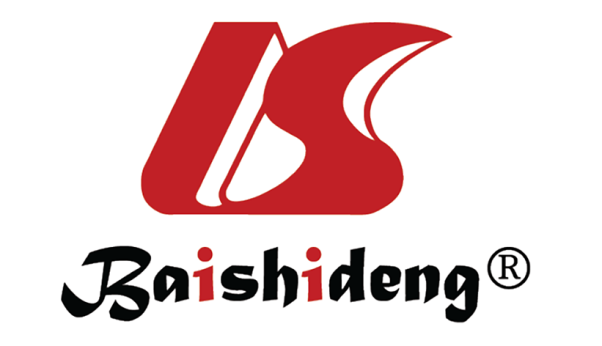 Published by Baishideng Publishing Group Inc7041 Koll Center Parkway, Suite 160, Pleasanton, CA 94566, USATelephone: +1-925-3991568E-mail: office@baishideng.comHelp Desk: https://www.f6publishing.com/helpdeskhttps://www.wjgnet.com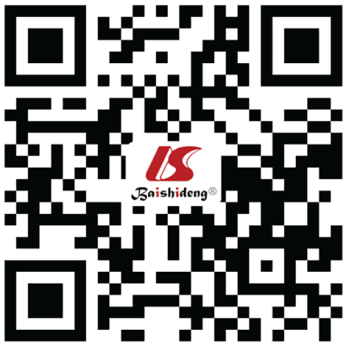 © 2024 Baishideng Publishing Group Inc. All rights reserved.